基本信息基本信息 更新时间：2024-04-01 13:25  更新时间：2024-04-01 13:25  更新时间：2024-04-01 13:25  更新时间：2024-04-01 13:25 姓    名姓    名石红钰石红钰年    龄23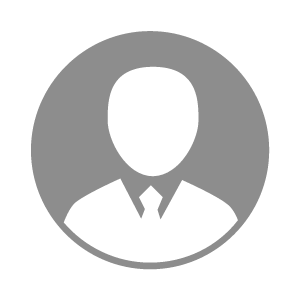 电    话电    话下载后可见下载后可见毕业院校黔西南民族职业技术学院邮    箱邮    箱下载后可见下载后可见学    历大专住    址住    址期望月薪4000-5000求职意向求职意向仓管/物流员,化验员仓管/物流员,化验员仓管/物流员,化验员仓管/物流员,化验员期望地区期望地区河南省|安徽省河南省|安徽省河南省|安徽省河南省|安徽省教育经历教育经历就读学校：黔西南民族职业技术学院 就读学校：黔西南民族职业技术学院 就读学校：黔西南民族职业技术学院 就读学校：黔西南民族职业技术学院 就读学校：黔西南民族职业技术学院 就读学校：黔西南民族职业技术学院 就读学校：黔西南民族职业技术学院 工作经历工作经历工作单位：贵州一品药业连锁有限公司 工作单位：贵州一品药业连锁有限公司 工作单位：贵州一品药业连锁有限公司 工作单位：贵州一品药业连锁有限公司 工作单位：贵州一品药业连锁有限公司 工作单位：贵州一品药业连锁有限公司 工作单位：贵州一品药业连锁有限公司 自我评价自我评价其他特长其他特长